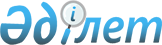 Об утверждении бюджета Яснополянского сельского округа Тайыншинского района Северо-Казахстанской области на 2022- 2024 годыРешение маслихата Тайыншинского района Северо-Казахстанской области от 28 декабря 2021 года № 132
      Сноска. Вводится в действие с 01.01.2022 в соответствии с пунктом 6 настоящего решения.
      В соответствии со статьями 9-1, 75 Бюджетного кодекса Республики Казахстан статьи 6 Закона Республики Казахстан "О местном государственном управлении и самоуправлении в Республике Казахстан",маслихат Тайыншинского района Северо-Казахстанской области РЕШИЛ:
      1. Утвердить бюджет Яснополянского сельского округа Тайыншинского района Северо-Казахстанской области на 2022-2024 годы согласно приложениям 1, 2 и 3 соответственно, в том числе на 2022 год в следующих объемах:
      1) доходы – 47153 тысяч тенге:
      налоговые поступления – 10895 тысяч тенге;
      неналоговые поступления - 0 тысяч тенге;
      поступления от продажи основного капитала - 0 тысяч тенге;
      поступления трансфертов – 36258 тысяч тенге;
      2) затраты – 48143,9 тысяч тенге;
      3) чистое бюджетное кредитование - 0 тысяч тенге:
      бюджетные кредиты - 0 тысяч тенге;
      погашение бюджетных кредитов - 0 тысяч тенге;
      4) сальдо по операциям с финансовыми активами - 0 тысяч тенге:
      приобретение финансовых активов - 0 тысяч тенге;
      поступления от продажи финансовых активов государства - 0 тысяч тенге;
      5) дефицит (профицит) бюджета – -990,9 тысяч тенге;
      6) финансирование дефицита (использование профицита) бюджета – 990,9 тысяч тенге:
      поступление займов - 0 тысяч тенге;
      погашение займов - 0 тысяч тенге;
      используемые остатки бюджетных средств – 990,9 тысяч тенге.
      Сноска. Пункт 1 в редакции решения маслихата Тайыншинского района Северо-Казахстанской области от 25.11.2022 № 250 (вводится в действие с 01.01.2022).


      2. Установить, что доходы бюджета Яснополянскогоо сельского округа формируются в соответствии с Бюджетным кодексом Республики Казахстан за счет следующих налоговых поступлений:
      налога на имущество физических лиц по объектам обложения данным налогом, находящимся на территории сельского округа;
      земельного налога на земли населенных пунктов с физических и юридических лиц по земельным участкам, находящимся на территории села;
      налога на транспортные средства:
      с физических лиц, место жительства которых находится на территории села;
      с юридических лиц, место нахождения которых, указываемое в их учредительных документах, располагается на территории села;
      платы за пользование земельными участками.
      3. Учесть в бюджете Яснополянского сельского округа на 2022 год поступления целевых текущих трансфертов из республиканского бюджета в сумме 4182 тысяч тенге.
      4. Учесть в бюджете Яснополянского сельского округа на 2022 год поступление целевых текущих трансфертов из районного бюджета в бюджет Яснополянского сельского округа в сумме 16266 тысяч тенге.
      Сноска. Пункт 4 в редакции решения маслихата Тайыншинского района Северо-Казахстанской области от 25.11.2022 № 250 (вводится в действие с 01.01.2022).


      4-1. Учесть в бюджете Яснополянского сельского округа на 2022 год поступление целевых текущих трансфертов из республиканского бюджета в бюджет Яснополянского сельского округа в сумме 2633 тысяч тенге.
      Сноска. Решение дополнено пунктом 4-1 в соответствии с решением маслихата Тайыншинского района Северо-Казахстанской области от 25.11.2022 № 250 (вводится в действие с 01.01.2022).


      4-2. Учесть в бюджете Яснополянского сельского округа на 2022 год поступление целевых текущих трансфертов за счет гарантированного трансферта из Национального фонда Республики Казахстан в бюджет Яснополянского сельского округа в сумме 1549 тысяч тенге.
      Сноска. Решение дополнено пунктом 4-2 в соответствии с решением маслихата Тайыншинского района Северо-Казахстанской области от 25.11.2022 № 250 (вводится в действие с 01.01.2022).


      4-3. Предусмотреть в бюджете Яснополянского сельского округа на 2022 год расходы за счет свободных остатков бюджетных средств, сложившихся на начало финансового года согласно приложению 4 к настоящему решению.
      Сноска. Решение дополнено пунктом 4-3 в соответствии с решением маслихата Тайыншинского района Северо-Казахстанской области от 25.11.2022 № 250 (вводится в действие с 01.01.2022).


      5. Установить бюджетную субвенцию, передаваемую из районного бюджета в бюджет Яснополянского сельского округа на 2022 год в сумме 15810 тысяч тенге.
      6. Настоящее решение вводится в действие с 1 января 2022 года. Бюджет Яснополянского сельского округа Тайыншинского района Северо-Казахстанской области на 2022 год
      Сноска. Приложение 1 в редакции решения маслихата Тайыншинского района Северо-Казахстанской области от 25.11.2022 № 250 (вводится в действие с 01.01.2022). Бюджет Яснополянского сельского округа Тайыншинского района Северо-Казахстанской области на 2023 год Бюджет Яснополянского сельского округа Тайыншинского района Северо-Казахстанской области на 2024 год Направление свободных остатков бюджетных средств, сложившихся на 1 января 2022 года
      Сноска. Решение дополнено приложением 4 в соответствии с решением маслихата Тайыншинского района Северо-Казахстанской области от 25.11.2022 № 250 (вводится в действие с 01.01.2022).
					© 2012. РГП на ПХВ «Институт законодательства и правовой информации Республики Казахстан» Министерства юстиции Республики Казахстан
				
      Секретарь маслихатаТайыншинского районаСеверо-Казахстанской области 

С. Бекшенов
Приложение 1к решению маслихатаТайыншинского районаСеверо-Казахстанской областиот 28 декабря 2021 года№ 132
Категория
Категория
Категория
Категория
Категория
Наименование
Сумма, тысяч тенге
Класс
Класс
Класс
Класс
Наименование
Сумма, тысяч тенге
Подкласс
Наименование
Сумма, тысяч тенге
1) Доходы
47153
1
Налоговые поступления
10895
04
04
04
Hалоги на собственность
10895
1
Hалоги на имущество
56
3
Земельный налог
434
4
Hалог на транспортные средства
8344
05
05
05
Внутренние налоги на товары, работы и услуги
2061
3
Плата за пользование земельными участками
2061
4
Поступления трансфертов 
36258
02
02
02
Трансферты из вышестоящих органов государственного управления
36258
3
Трансферты из районного (города областного значения) бюджета
36258
Функциональная группа
Функциональная группа
Функциональная группа
Функциональная группа
Функциональная группа
Наименование
Сумма, тысяч тенге
Функциональная подгруппа
Функциональная подгруппа
Функциональная подгруппа
Функциональная подгруппа
Наименование
Сумма, тысяч тенге
Администратор бюджетных программ
Администратор бюджетных программ
Администратор бюджетных программ
Наименование
Сумма, тысяч тенге
Программа
Наименование
Сумма, тысяч тенге
2) Затраты
48143,9
01
Государственные услуги общего характера
33081
1
Представительные, исполнительные и другие органы, выполняющие общие функции государственного управления
33081
124
124
Аппарат акима города районного значения, села, поселка, сельского округа
33081
001
Услуги по обеспечению деятельности акима города районного значения, села, поселка, сельского округа
29881
022
Капитальные расходы государственного органа
3200
07
Жилищно-коммунальное хозяйство
7475
3
Благоустройство населенных пунктов
7475
124
124
Аппарат акима города районного значения, села, поселка, сельского округа
7475
008
Освещение улиц в населенных пунктах
3771
009
Обеспечение санитарии населенных пунктов
53
011
Благоустройство и озеленение в населенных пунктов
3651
08
Культура, спорт, туризм и информационное пространство
7235
1
Деятельность в области культуры
7235
124
124
Аппарат акима города районного значения, села, поселка, сельского округа
7235
006
Поддержка культурно-досуговой работы на местном уровне
7235
12
Транспорт и коммуникации
350
1
Автомобильный транспорт
350
124
124
Аппарат акима города районного значения, села, поселка, сельского округа
350
013
Обеспечение функционирования автомобильных дорог в городах районного значения, селах, поселках, сельских округах
350
15
Трансферты
2,9
1
Трансферты
2,9
124
124
Аппарат акима города районного значения, села, поселка, сельского округа
2,9
048
Возврат неиспользованных (недоиспользованных) целевых трансфертов
2,9
3) Чистое бюджетное кредитование
0
Бюджетные кредиты
0
Категория
Категория
Категория
Категория
Категория
Наименование
Сумма, тысяч тенге
Класс
Класс
Класс
Класс
Наименование
Сумма, тысяч тенге
Подкласс
Подкласс
Наименование
Сумма, тысяч тенге
5
Погашение бюджетных кредитов
0
01
01
Погашение бюджетных кредитов
0
Функциональная группа
Функциональная группа
Функциональная группа
Функциональная группа
Функциональная группа
Наименование
Сумма, тысяч тенге
Функциональная подгруппа
Функциональная подгруппа
Функциональная подгруппа
Функциональная подгруппа
Наименование
Сумма, тысяч тенге
Администратор бюджетных программ
Администратор бюджетных программ
Администратор бюджетных программ
Наименование
Сумма, тысяч тенге
Программа
Наименование
Сумма, тысяч тенге
4) Сальдо по операциям с финансовыми активами
0
Категория
Категория
Категория
Категория
Категория
Наименование
Сумма, тысяч тенге
Класс
Класс
Класс
Класс
Наименование
Сумма, тысяч тенге
Подкласс
Подкласс
Наименование
Сумма, тысяч тенге
6
Поступления от продажи финансовых активов государства
0
01
01
Поступления от продажи финансовых активов государства
0
5) Дефицит (профицит) бюджета
-990,9
6) Финансирование дефицита (использование профицита) бюджета
 990,9
7
Поступления займов
0
Функциональная группа
Функциональная группа
Функциональная группа
Функциональная группа
Функциональная группа
Наименование
Сумма, тысяч тенге
Функциональная подгруппа
Функциональная подгруппа
Функциональная подгруппа
Функциональная подгруппа
Наименование
Сумма, тысяч тенге
Администратор бюджетных программ
Администратор бюджетных программ
Администратор бюджетных программ
Наименование
Сумма, тысяч тенге
Программа
Наименование
Сумма, тысяч тенге
14
Обслуживание долга
0
1
Обслуживание долга
0
16
Погашение займов
0
1
Погашение займов
0
Категория
Категория
Категория
Категория
Категория
Наименование
Сумма, тысяч тенге
Класс
Класс
Класс
Класс
Наименование
Сумма, тысяч тенге
Подкласс
Наименование
Сумма, тысяч тенге
8
Используемые остатки бюджетных средств
990,9
01
01
01
Остатки бюджетных средств
990,9
1
Свободные остатки бюджетных средств
990,9Приложение 2к решению маслихатаТайыншинского районаСеверо-Казахстанской областиот 28 декабря 2021 года№ 132
Категория
Категория
Категория
Категория
Категория
Наименование
Сумма, тысяч тенге
Класс
Класс
Класс
Класс
Наименование
Сумма, тысяч тенге
Подкласс
Наименование
Сумма, тысяч тенге
1) Доходы
27754
1
Налоговые поступления
11438
04
04
04
Hалоги на собственность
11438
1
Hалоги на имущество
58
3
Земельный налог
455
4
Hалог на транспортные средства
8761
05
05
05
Внутренние налоги на товары, работы и услуги
2164
3
Поступления за использование природных и других ресурсов
2164
4
Поступления трансфертов
16316
02
02
02
Трансферты из вышестоящих органов государственного управления
16316
3
Трансферты из районного (города областного значения) бюджета
16316
Функциональная группа
Функциональная группа
Функциональная группа
Функциональная группа
Функциональная группа
Наименование
Сумма, тысяч тенге
Функциональная подгруппа
Функциональная подгруппа
Функциональная подгруппа
Функциональная подгруппа
Наименование
Сумма, тысяч тенге
Администратор бюджетных программ
Администратор бюджетных программ
Администратор бюджетных программ
Администратор бюджетных программ
Наименование
Сумма, тысяч тенге
Программа
Наименование
Сумма, тысяч тенге
2) Затраты
27754
01
Государственные услуги общего характера
16402
1
Представительные, исполнительные и другие органы, выполняющие общие функции государственного управления
16402
124
124
Аппарат акима города районного значения, села, поселка, сельского округа
16402
001
Услуги по обеспечению деятельности акима города районного значения, села, поселка, сельского округа
16402
07
Жилищно-коммунальное хозяйство
6273
3
Благоустройство населенных пунктов
6273
124
124
Аппарат акима города районного значения, села, поселка, сельского округа
6273
008
Освещение улиц в населенных пунктах
2384
009
Обеспечение санитарии населенных пунктов
55
011
Благоустройство и озеленение населенных пунктов
3834
08
Культура, спорт, туризм и информационное пространство
4711
1
Культура, спорт, туризм и информационное пространство
4711
124
124
Аппарат акима города районного значения, села, поселка, сельского округа
4711
006
Поддержка культурно-досуговой работы на местном уровне
4711
12
Транспорт и коммуникации
368
1
Транспорт и коммуникации
368
124
124
Аппарат акима города районного значения, села, поселка, сельского округа
368
013
Обеспечение функционирования автомобильных дорог в городах районного значения, селах, поселках, сельских округах
368
3) Чистое бюджетное кредитование
0
Бюджетные кредиты
0
Категория
Категория
Категория
Категория
Категория
Наименование
Сумма, тысяч тенге
Класс
Класс
Класс
Класс
Наименование
Сумма, тысяч тенге
Подкласс
Подкласс
Наименование
Сумма, тысяч тенге
5
Погашение бюджетных кредитов
0
01
01
Погашение бюджетных кредитов
0
Функциональная группа
Функциональная группа
Функциональная группа
Функциональная группа
Функциональная группа
Наименование
Сумма, тысяч тенге
Функциональная подгруппа
Функциональная подгруппа
Функциональная подгруппа
Функциональная подгруппа
Наименование
Сумма, тысяч тенге
Администратор бюджетных программ
Администратор бюджетных программ
Администратор бюджетных программ
Наименование
Сумма, тысяч тенге
Программа
Наименование
Сумма, тысяч тенге
4) Сальдо по операциям с финансовыми активами
0
Категория
Категория
Категория
Категория
Категория
Наименование
Сумма, тысяч тенге
Класс
Класс
Класс
Класс
Наименование
Сумма, тысяч тенге
Подкласс
Подкласс
Наименование
Сумма, тысяч тенге
6
Поступления от продажи финансовых активов государства
0
01
01
Поступления от продажи финансовых активов государства
0
5) Дефицит (профицит) бюджета
0
6) Финансирование дефицита (использование профицита) бюджета
0
7
Поступления займов
0
Функциональная группа
Функциональная группа
Функциональная группа
Функциональная группа
Функциональная группа
Наименование
Сумма, тысяч тенге
Функциональная подгруппа
Функциональная подгруппа
Функциональная подгруппа
Функциональная подгруппа
Наименование
Сумма, тысяч тенге
Администратор бюджетных программ
Администратор бюджетных программ
Администратор бюджетных программ
Наименование
Сумма, тысяч тенге
Программа
Наименование
Сумма, тысяч тенге
14
Обслуживание долга
0
1
Обслуживание долга
0
16
Погашение займов
0
1
Погашения займов
0
Категория
Категория
Категория
Категория
Категория
Наименование
Сумма, тысяч тенге
Класс
Класс
Класс
Класс
Наименование
Сумма, тысяч тенге
Подкласс
Наименование
Сумма, тысяч тенге
8
Используемые остатки бюджетных средств
0
01
01
01
Остатки бюджетных средств
0
1
Свободные остатки бюджетных средств
0Приложение 3к решению маслихатаТайыншинского районаСеверо-Казахстанской областиот 28 декабря 2021 года№ 132
Категория
Категория
Категория
Категория
Категория
Наименование
Сумма, тысяч тенге
Класс
Класс
Класс
Класс
Наименование
Сумма, тысяч тенге
Подкласс
Наименование
Сумма, тысяч тенге
1) Доходы
28272
1
Налоговые поступления
12010
04
04
04
Hалоги на собственность
12010
1
Hалоги на имущество
61
3
Земельный налог
478
4
Hалог на транспортные средства
9199
05
05
05
Внутренние налоги на товары, работы и услуги
2272
3
Поступления за использование природных и других ресурсов
2272
4
Поступления трансфертов
16262
02
02
02
Трансферты из вышестоящих органов государственного управления
16262
3
Трансферты из районного (города областного значения) бюджета
16262
Функциональная группа
Функциональная группа
Функциональная группа
Функциональная группа
Функциональная группа
Наименование
Сумма, тысяч тенге
Функциональная подгруппа
Функциональная подгруппа
Функциональная подгруппа
Функциональная подгруппа
Наименование
Сумма, тысяч тенге
Администратор бюджетных программ
Администратор бюджетных программ
Администратор бюджетных программ
Администратор бюджетных программ
Наименование
Сумма, тысяч тенге
Программа
Наименование
Сумма, тысяч тенге
2) Затраты
28272
01
Государственные услуги общего характера
16588
1
Представительные, исполнительные и другие органы, выполняющие общие функции государственного управления
16588
124
124
Аппарат акима города районного значения, села, поселка, сельского округа
16588
001
Услуги по обеспечению деятельности акима города районного значения, села, поселка, сельского округа
16588
07
Жилищно-коммунальное хозяйство
6587
3
Благоустройство населенных пунктов
6587
124
124
Аппарат акима города районного значения, села, поселка, сельского округа
6587
008
Освещение улиц в населенных пунктах
2504
009
Обеспечение санитарии населенных пунктов
58
011
Благоустройство и озеленение населенных пунктов
4025
08
Культура, спорт, туризм и информационное пространство
4711
1
Культура, спорт, туризм и информационное пространство
4711
124
124
Аппарат акима города районного значения, села, поселка, сельского округа
4711
006
Поддержка культурно-досуговой работы на местном уровне
4711
12
Транспорт и коммуникации
386
1
Транспорт и коммуникации
386
124
124
Аппарат акима города районного значения, села, поселка, сельского округа
386
013
Обеспечение функционирования автомобильных дорог в городах районного значения, селах, поселках, сельских округах
386
3) Чистое бюджетное кредитование
0
Бюджетные кредиты
0
Категория
Категория
Категория
Категория
Категория
Наименование
Сумма, тысяч тенге
Класс
Класс
Класс
Класс
Наименование
Сумма, тысяч тенге
Подкласс
Подкласс
Наименование
Сумма, тысяч тенге
5
Погашение бюджетных кредитов
0
01
01
Погашение бюджетных кредитов
0
Функциональная группа
Функциональная группа
Функциональная группа
Функциональная группа
Функциональная группа
Наименование
Сумма, тысяч тенге
Функциональная подгруппа
Функциональная подгруппа
Функциональная подгруппа
Функциональная подгруппа
Наименование
Сумма, тысяч тенге
Администратор бюджетных программ
Администратор бюджетных программ
Администратор бюджетных программ
Наименование
Сумма, тысяч тенге
Программа
Наименование
Сумма, тысяч тенге
4) Сальдо по операциям с финансовыми активами
0
Категория
Категория
Категория
Категория
Категория
Наименование
Сумма, тысяч тенге
Класс
Класс
Класс
Класс
Наименование
Сумма, тысяч тенге
Подкласс
Подкласс
Наименование
Сумма, тысяч тенге
6
Поступления от продажи финансовых активов государства
0
01
01
Поступления от продажи финансовых активов государства
0
5) Дефицит (профицит) бюджета
0
6) Финансирование дефицита (использование профицита) бюджета
0
7
Поступления займов
0
Функциональная группа
Функциональная группа
Функциональная группа
Функциональная группа
Функциональная группа
Наименование
Сумма, тысяч тенге
Функциональная подгруппа
Функциональная подгруппа
Функциональная подгруппа
Функциональная подгруппа
Наименование
Сумма, тысяч тенге
Администратор бюджетных программ
Администратор бюджетных программ
Администратор бюджетных программ
Наименование
Сумма, тысяч тенге
Программа
Наименование
Сумма, тысяч тенге
14
Обслуживание долга
0
1
Обслуживание долга
0
16
Погашение займов
0
1
Погашения займов
0
Категория
Категория
Категория
Категория
Категория
Наименование
Сумма, тысяч тенге
Класс
Класс
Класс
Класс
Наименование
Сумма, тысяч тенге
Подкласс
Наименование
Сумма, тысяч тенге
8
Используемые остатки бюджетных средств
0
01
01
01
Остатки бюджетных средств
0
1
Свободные остатки бюджетных средств
0Приложение 4к решению маслихатаТайыншинского районаСеверо-Казахстанской областиот 28 декабря 2021года № 132
Категория
Категория
Категория
Категория
Наименование
Сумма, тысяч тенге
Класс
Класс
Класс
Наименование
Сумма, тысяч тенге
Подкласс
Наименование
Сумма, тысяч тенге
8
Используемые остатки бюджетных средств
990,9
01
01
Остатки бюджетных средств
990,9
1
Свободные остатки бюджетных средств
990,9
Функциональная группа
Функциональная группа
Функциональная группа
Функциональная группа
Наименование
Сумма, тысяч тенге
Функциональная подгруппа
Функциональная подгруппа
Функциональная подгруппа
Наименование
Сумма, тысяч тенге
Администратор бюджетных программ
Администратор бюджетных программ
Наименование
Сумма, тысяч тенге
Программа
Наименование
Сумма, тысяч тенге
2) Затраты
990,9
01
Государственные услуги общего характера
988
1
Представительные, исполнительные и другие органы, выполняющие общие функции государственного управления
988
124
Аппарат акима города районного значения, села, поселка, сельского округа
988
001 
Услуги по обеспечению деятельности акима города районного значения, села, поселка, сельского округа
988
15
Трансферты
2,9
1
Трансферты
2,9
124
Аппарат акима города районного значения, села, поселка, сельского округа
2,9
048
Возврат неиспользованных (недоиспользованных) целевых трансфертов
2,9